Publicado en Logroño el 09/12/2016 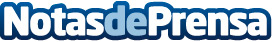 Moverte, ortopedia online con tienda en Logroño, una ortopedia diferenteQuienes tienen problemas de movilidad y necesitan artículos de ortopedia, saben lo difícil que es que alguien comprenda su situación. Y es que hay que reconocer que la visión que se puede tener de un problema cuando se está completamente sano, es cuanto menos limitada. Sin embargo, Moverte.com ofrece una visión diferente. Comprenden a quienes tienen necesidades especiales y las atienden con otro enfoqueDatos de contacto:Ignacio AsinCalle Portales, 6 26001 Logroño941 264 949Nota de prensa publicada en: https://www.notasdeprensa.es/moverte-ortopedia-online-con-tienda-en-logrono Categorias: Nacional Medicina Industria Farmacéutica La Rioja E-Commerce Consumo Servicios médicos http://www.notasdeprensa.es